Τηλεμαραθώνιος Αγάπηςγια την καταπολέμηση της φτώχειας και του υποσιτισμού 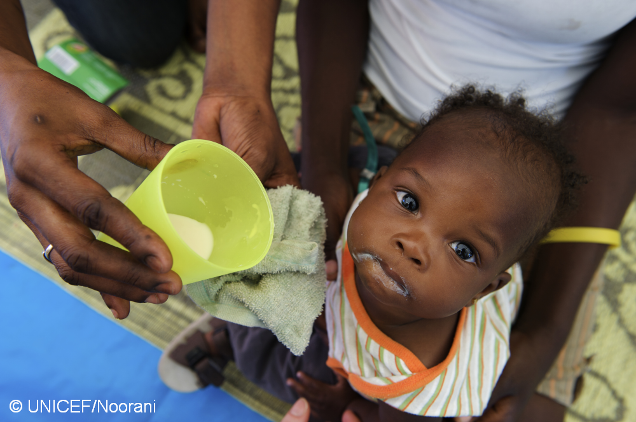 ΔΕΥΤΕΡΑ 9 ΔΕΚΕΜΒΡΙΟΥ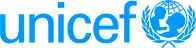 ΕΛΛΗΝΙΚΗ
ΔΗΜΟΣΙΑ
ΤΗΛΕΟΡΑΣΗ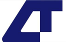 ΤΗΛΕΦΩΝΟ ΔΩΡΕΩΝ: 801 500 12345Δωρεές με SMS: Στείλτε τη λέξη «ΠΑΙΔΙ» στο 54234
ισχύει από την Πέμπτη 5 Δεκεμβρίου 10:00πμ έως και την Τετάρτη 11 Δεκεμβρίου 10:00μμ
αυτόματη χρέωση 1,23 ευρώ (με το ΦΠΑ).Δωρεές γίνονται επίσης στους παρακάτω αριθμούς λογαριασμών στις ΤΡΑΠΕΖΕΣ:ΕΘΝΙΚΗ ΤΡΑΠΕΖΑ:  169/480020-64	   ΤΡΑΠΕΖΑ ΠΕΙΡΑΙΩΣ: 2049/5049-045921-741ALPHA BANK: 115 / 002002-017649	   EUROBANK ERGASIAS: 0102/0026-0102-14-0100540998ATTICA BANK: 069 / 54799691	   GENIKI BANK: 036 / 03003908-9CITIBANK: 01 / 55 02 346484	   ΝΕΟ ΤΑΧΥΔΡΟΜΙΚΟ ΤΑΜΙΕΥΤΗΡΙΟ: 101 / 03-0006583HSBC: 002 / 066694-130		   PROBANK: 49 / 296431012017Επίσης σε όλα τα μηχανήματα αυτόματων συναλλαγών (ΑΤΜ) της ΕΘΝΙΚΗΣ ΤΡΑΠΕΖΑΣ Από σταθερό ΟΤΕ: Καλέστε 901 11 17 17 17 αυτόματη χρέωση 3,68 ευρώ (με το ΦΠΑ) ανά κλήση.Μέσω INTERNET: στο www.unicef.gr 